Bijlage 3: Oriënterend onderzoek om aannames rondom afstandsonderwijs.praktijkleren te verifiëren Bijlage 3: Oriënterend onderzoek om aanname rondom afstandsonderwijs te verifiëren (cijfers)Hier zijn een aantal gegevens terug te vinden waarin de resultaten van drie beroepsproducten van de opleidingsvarianten voltijd, deeltijd, flexibel, digitale deeltijd van Pabo Inholland met elkaar zijn vergeleken. Het gaat om een vergelijking van de resultaten van 2016 tot en met 10 juni 2020, binnen de beroepsproducten ‘Introductie kunstzinnige oriëntatie’, ‘portfolio kunstzinnige oriëntatie’ en ‘kunstklapper kunstzinnige oriëntatie’. De analyse doet een uitspraak over de resultaten van het kunstvak als geheel (dans, drama, muziek en beeldende vorming: kunstzinnige oriëntatie), zoals dat aangeboden wordt op de Pabo Inholland. Binnen de modules is er aandacht voor vakdidactiek, eigen vaardigheid en vakkennis van alle vier de kunstdisciplines.  Een aantal gegevens wordt hier toegelicht. De volledige onderzoeksgegevens zijn op te vragen bij de auteur. 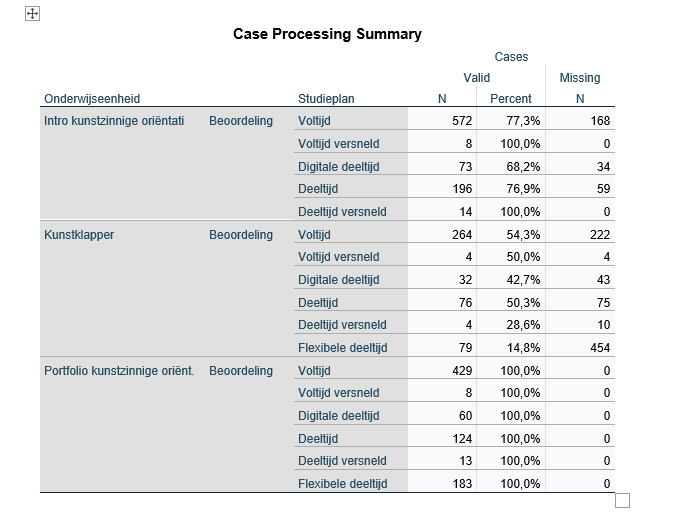 Boxplots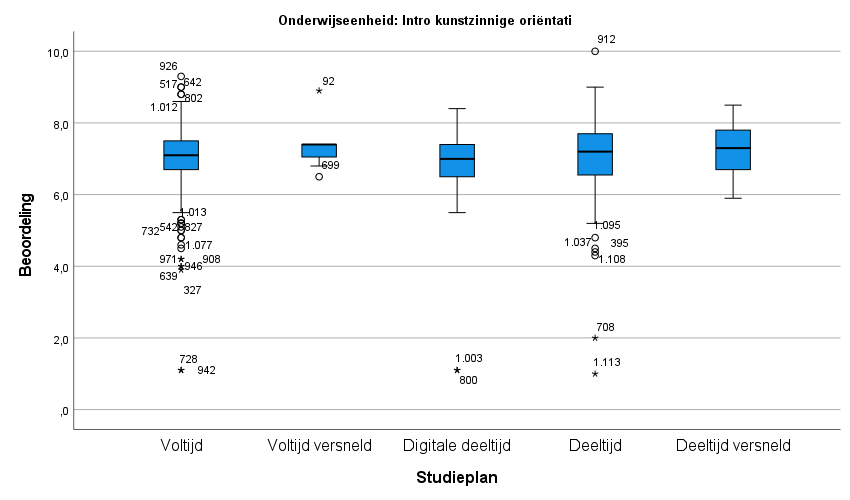 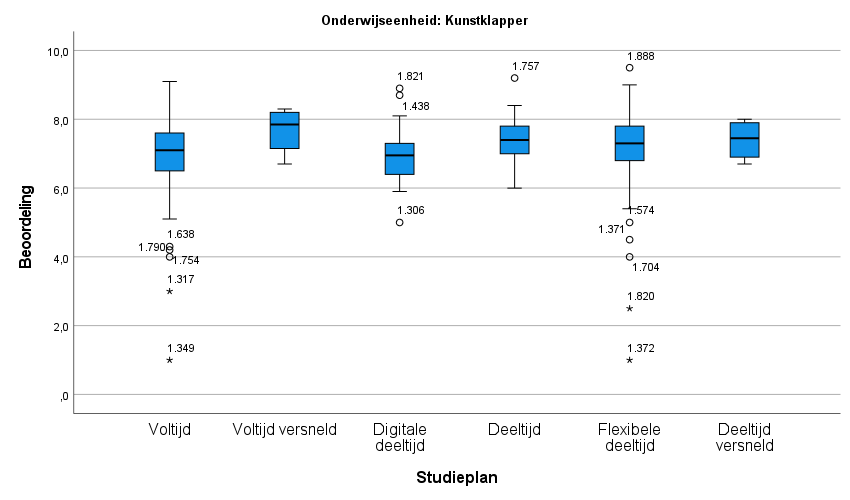 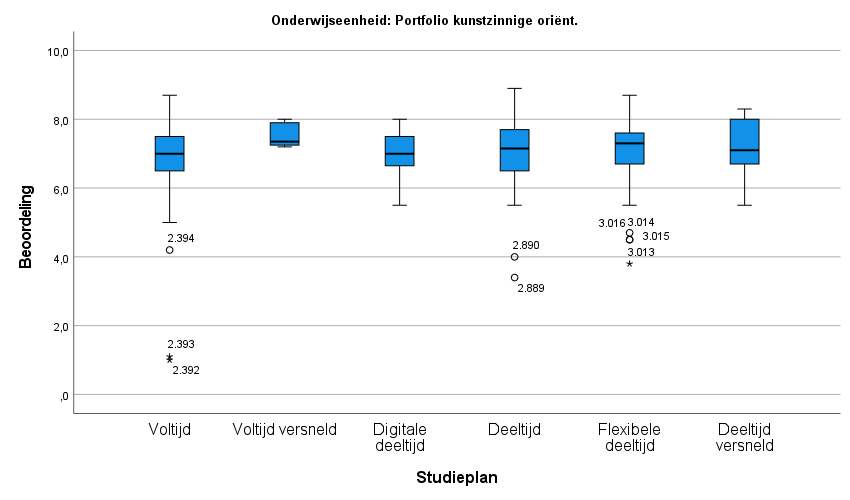 Boxplots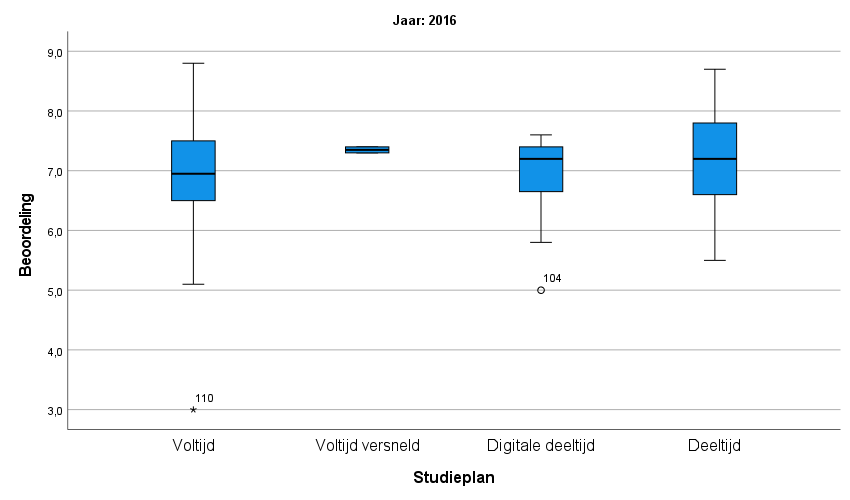 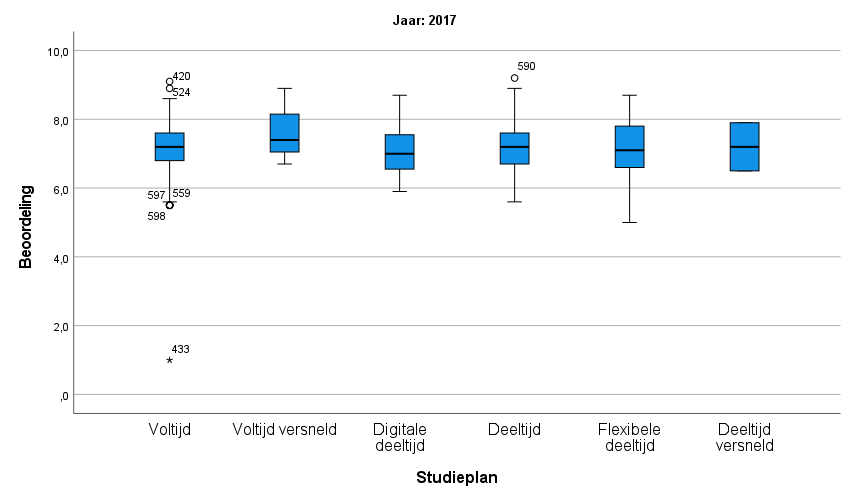 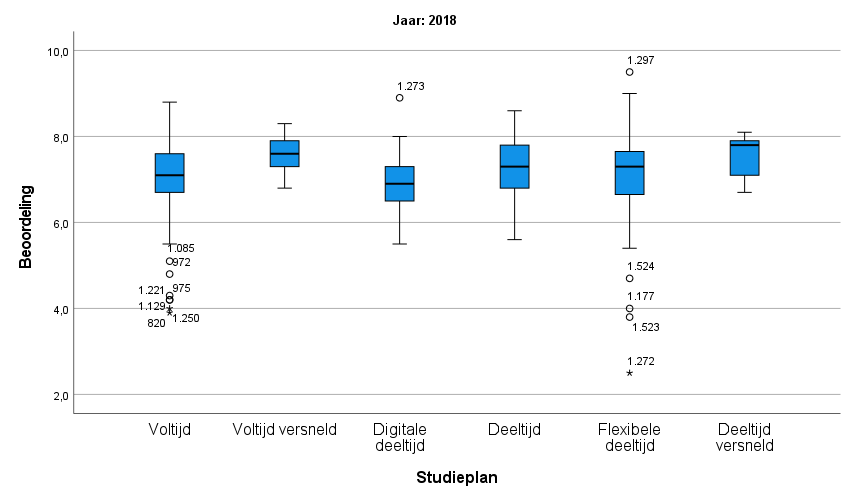 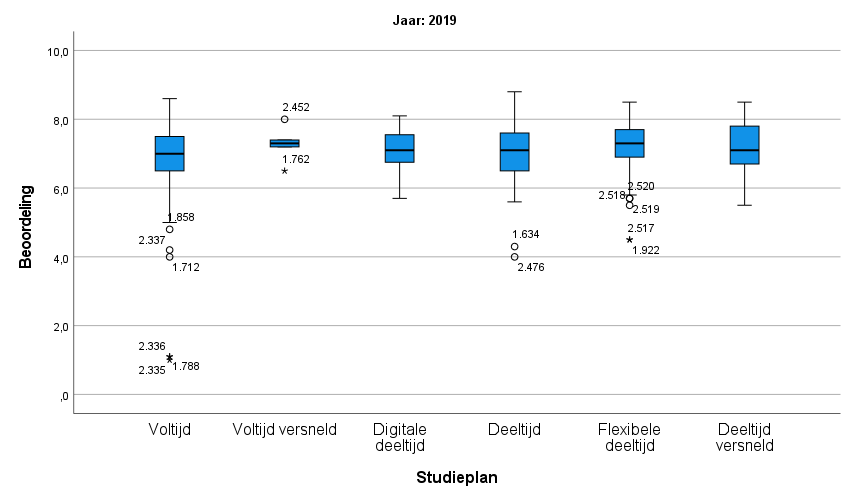 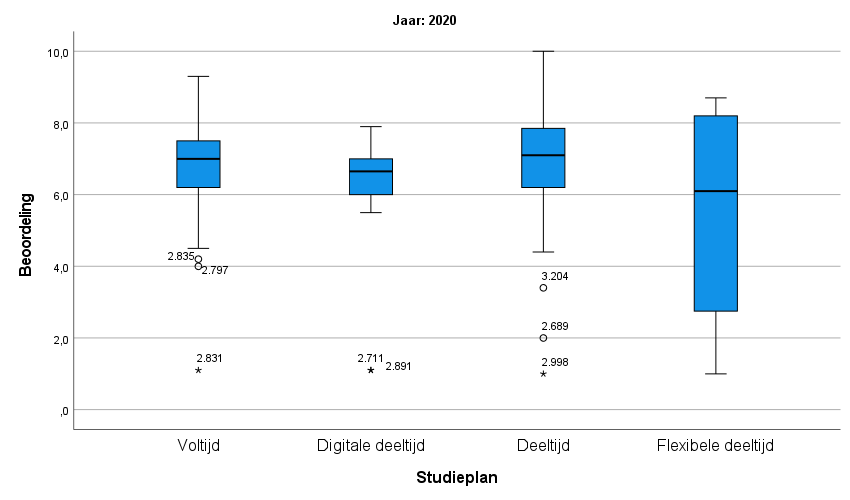 Boxplots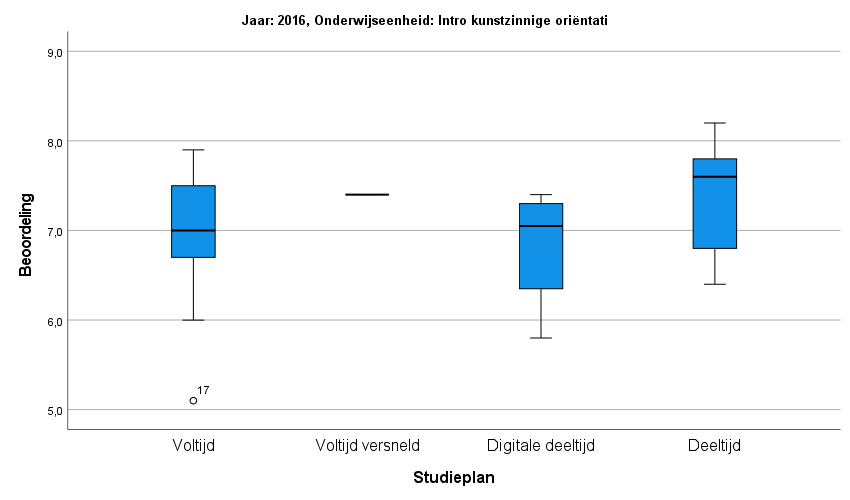 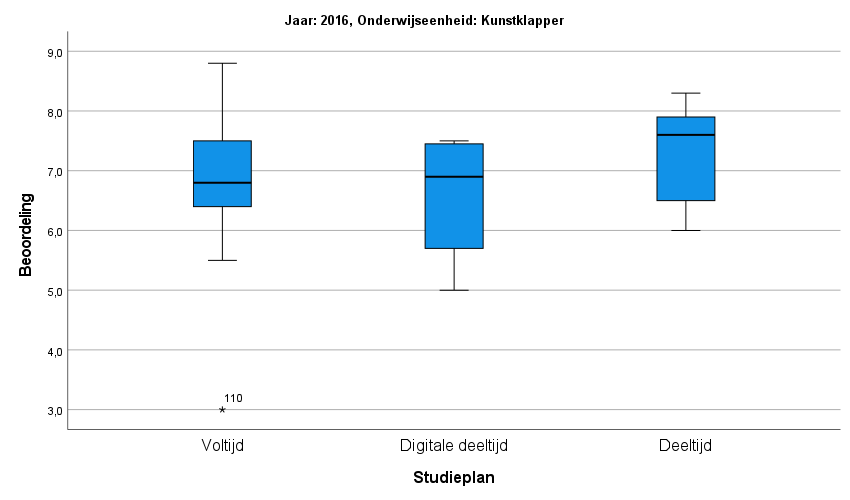 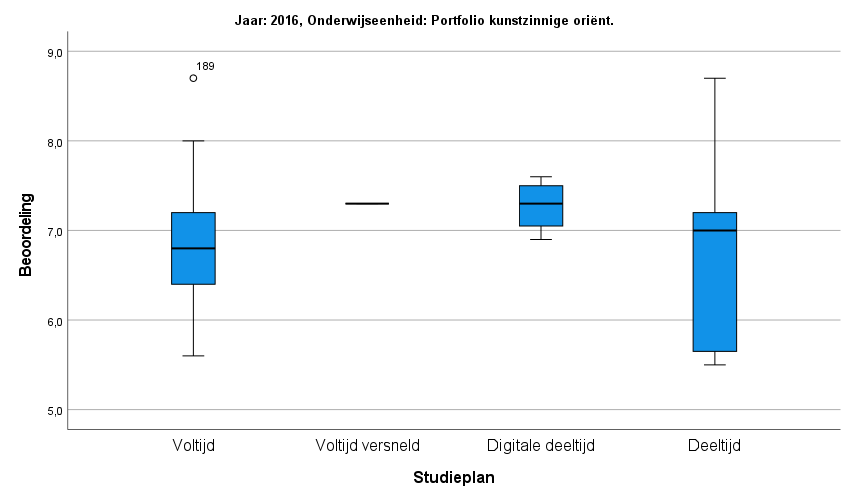 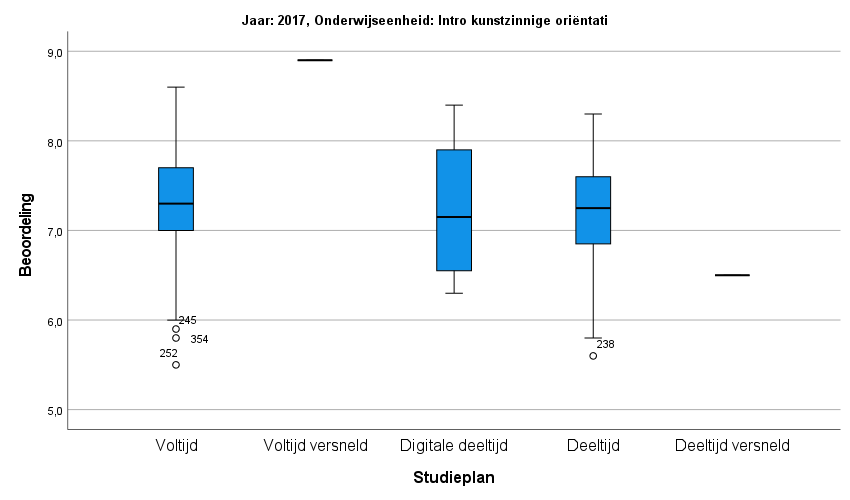 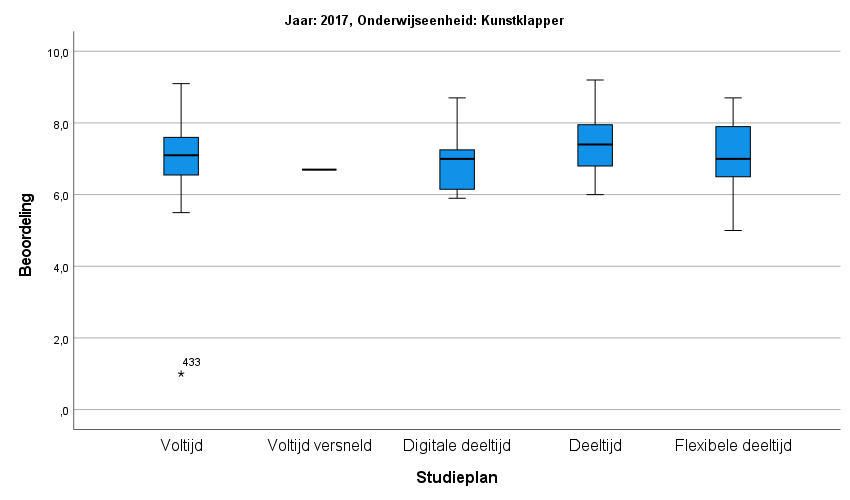 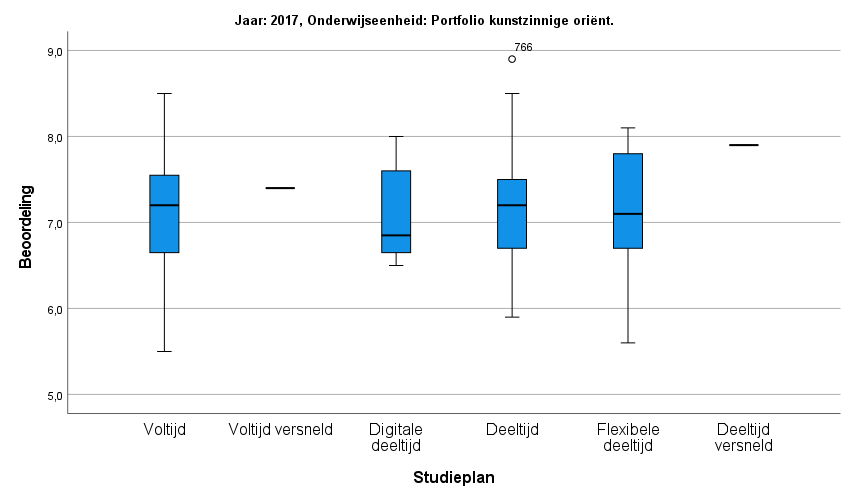 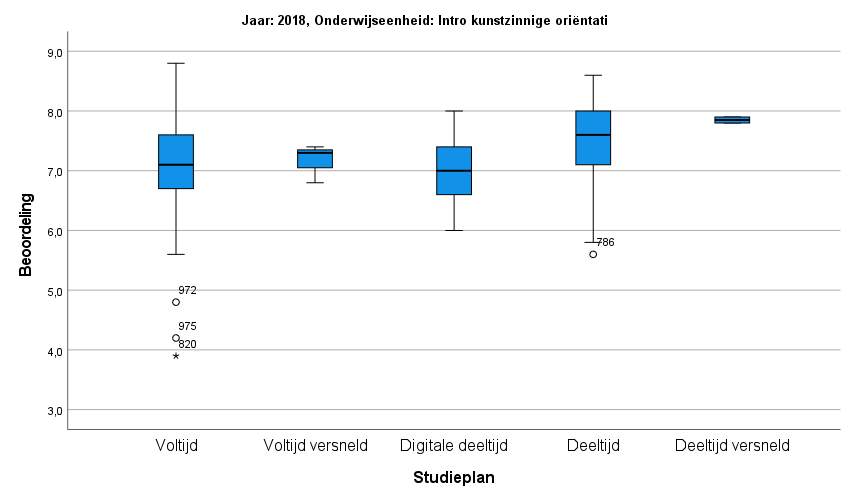 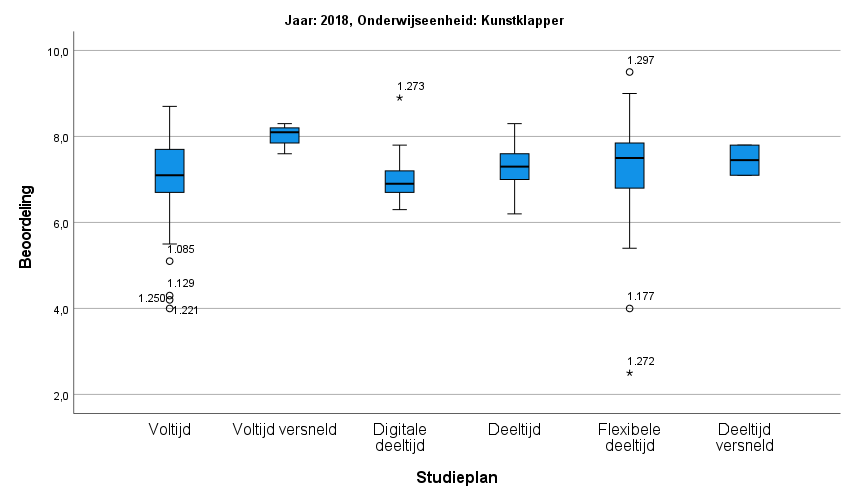 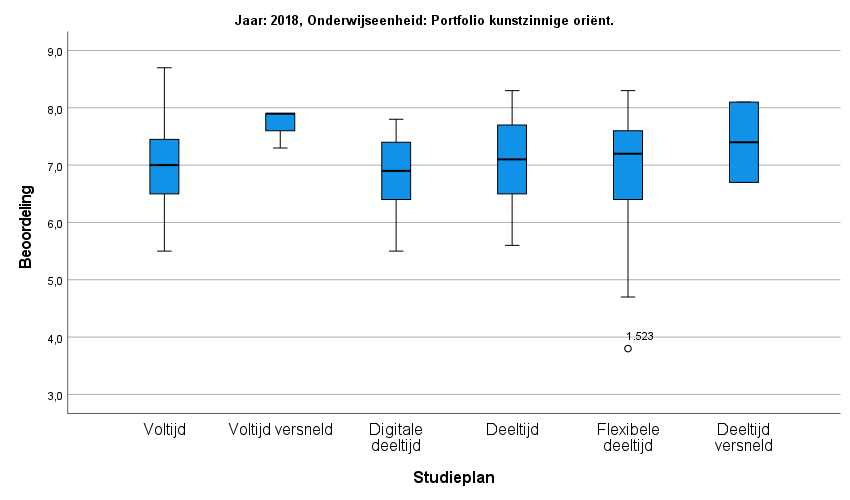 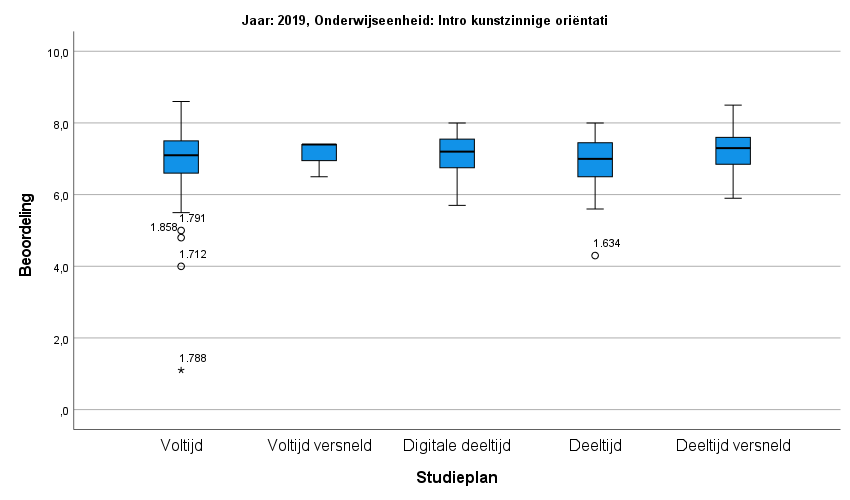 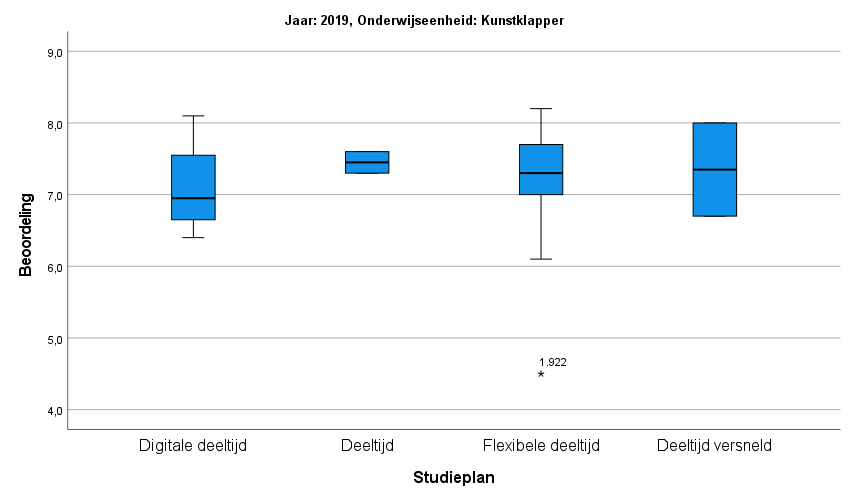 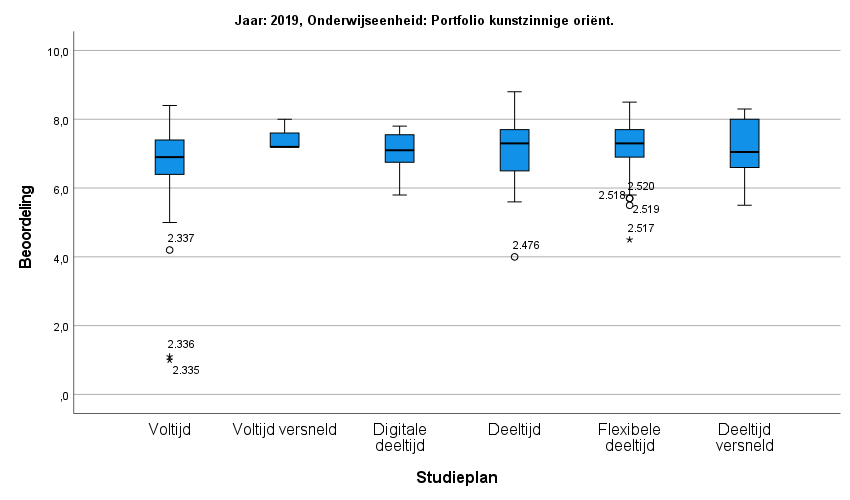 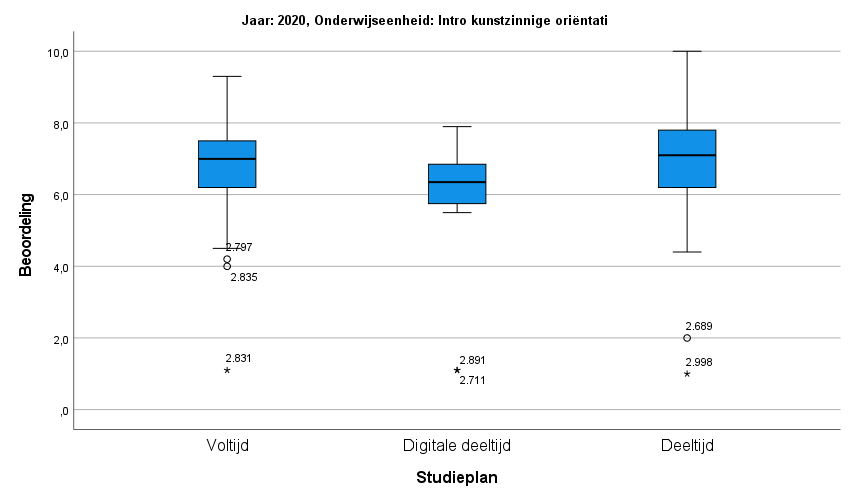 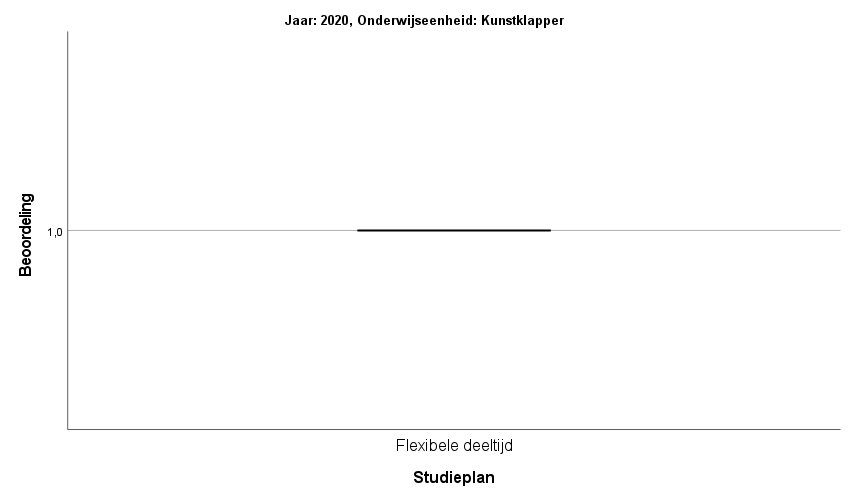 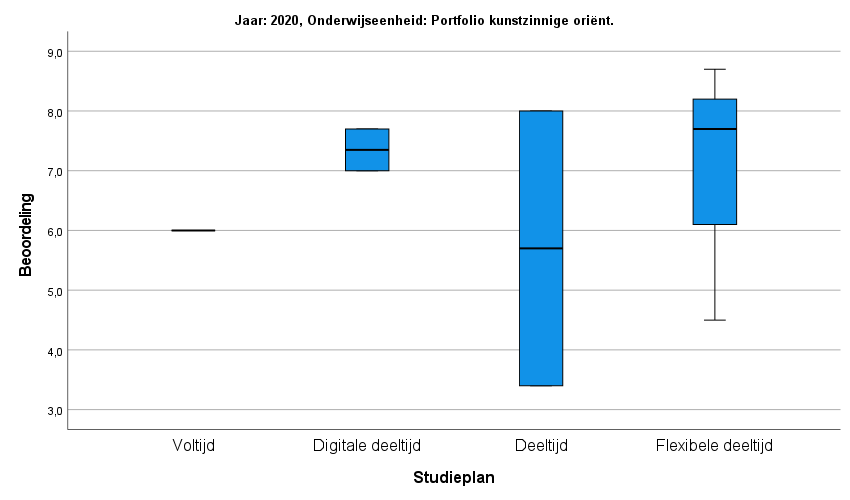 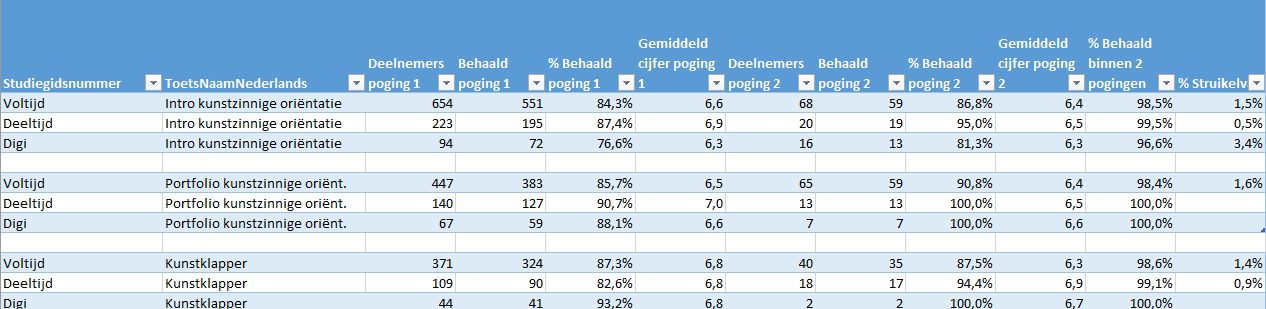 Tests of Homogeneity of VariancesTests of Homogeneity of VariancesTests of Homogeneity of VariancesTests of Homogeneity of VariancesTests of Homogeneity of VariancesOnderwijseenheidOnderwijseenheidOnderwijseenheiddf2Sig.Intro kunstzinnige oriëntatiBeoordelingBased on Mean858,087Intro kunstzinnige oriëntatiBeoordelingBased on Median858,135Intro kunstzinnige oriëntatiBeoordelingBased on Median and with adjusted df763,175,135Intro kunstzinnige oriëntatiBeoordelingBased on trimmed mean858,121KunstklapperBeoordelingBased on Mean453,087KunstklapperBeoordelingBased on Median453,144KunstklapperBeoordelingBased on Median and with adjusted df342,175,145KunstklapperBeoordelingBased on trimmed mean453,130Portfolio kunstzinnige oriënt.BeoordelingBased on Mean811,017Portfolio kunstzinnige oriënt.BeoordelingBased on Median811,023Portfolio kunstzinnige oriënt.BeoordelingBased on Median and with adjusted df780,393,023Portfolio kunstzinnige oriënt.BeoordelingBased on trimmed mean811,020ANOVAANOVAANOVABeoordeling  Beoordeling  Beoordeling  OnderwijseenheidOnderwijseenheidSig.Intro kunstzinnige oriëntatiBetween Groups,219Intro kunstzinnige oriëntatiWithin GroupsIntro kunstzinnige oriëntatiTotalKunstklapperBetween Groups,134KunstklapperWithin GroupsKunstklapperTotalPortfolio kunstzinnige oriënt.Between Groups,033Portfolio kunstzinnige oriënt.Within GroupsPortfolio kunstzinnige oriënt.TotalGroup StatisticsGroup StatisticsGroup StatisticsGroup StatisticsGroup StatisticsGroup StatisticsOnderwijseenheidOnderwijseenheidStudieplanNMeanStd. DeviationIntro kunstzinnige oriëntatiBeoordelingVoltijd5727,057,8440Intro kunstzinnige oriëntatiBeoordelingVoltijd versneld87,388,6999KunstklapperBeoordelingVoltijd2647,040,9453KunstklapperBeoordelingVoltijd versneld47,675,7136Portfolio kunstzinnige oriënt.BeoordelingVoltijd4296,941,8100Portfolio kunstzinnige oriënt.BeoordelingVoltijd versneld87,525,3454Case Processing SummaryCase Processing SummaryCase Processing SummaryCase Processing SummaryCase Processing SummaryCase Processing SummaryCase Processing SummaryCase Processing SummaryJaarJaarCasesCasesCasesCasesCasesCasesJaarJaarIncludedIncludedExcludedExcludedTotalTotalJaarJaarNPercentNPercentNPercent2016Beoordeling  * Studieplan18086,1%2913,9%209100,0%2017Beoordeling  * Studieplan51790,5%549,5%571100,0%2018Beoordeling  * Studieplan69384,6%12615,4%819100,0%2019Beoordeling  * Studieplan55054,0%46946,0%1019100,0%2020Beoordeling  * Studieplan19933,7%39166,3%590100,0%ReportReportReportReportReportReportBeoordeling  Beoordeling  Beoordeling  Beoordeling  Beoordeling  Beoordeling  JaarStudieplanMeanNStd. DeviationMedian2016Voltijd6,918128,81156,9502016Voltijd versneld7,3502,07077,3502016Digitale deeltijd6,89212,78917,2002016Deeltijd7,15038,87267,2002016Total6,970180,82087,0002017Voltijd7,146370,74627,2002017Voltijd versneld7,66731,12407,4002017Digitale deeltijd7,08723,75827,0002017Deeltijd7,23697,68987,2002017Flexibele deeltijd7,10522,93587,1002017Deeltijd versneld7,2002,98997,2002017Total7,162517,74617,2002018Voltijd7,059395,77137,1002018Voltijd versneld7,6229,47117,6002018Digitale deeltijd6,94565,61576,9002018Deeltijd7,25799,72007,3002018Flexibele deeltijd7,109119,94507,3002018Deeltijd versneld7,5676,54287,8002018Total7,097693,78517,2002019Voltijd6,886262,97537,0002019Voltijd versneld7,2836,48347,3002019Digitale deeltijd7,09451,57537,1002019Deeltijd7,01491,86857,1002019Flexibele deeltijd7,217117,75737,3002019Deeltijd versneld7,19123,77287,1002019Total7,014550,87907,1002020Voltijd6,8251101,12367,0002020Digitale deeltijd5,921142,14776,6502020Deeltijd6,887711,44987,1002020Flexibele deeltijd5,47543,47986,1002020Total6,7561991,41977,000DescriptivesDescriptivesDescriptivesDescriptivesDescriptivesDescriptivesDescriptivesDescriptivesBeoordeling  Beoordeling  Beoordeling  Beoordeling  Beoordeling  Beoordeling  Beoordeling  Beoordeling  JaarJaarNMeanStd. DeviationStd. Error95% Confidence Interval for Mean95% Confidence Interval for MeanJaarJaarNMeanStd. DeviationStd. ErrorLower BoundUpper Bound2016Voltijd1286,918,8115,07176,7767,0602016Voltijd versneld27,350,0707,05006,7157,9852016Digitale deeltijd126,892,7891,22786,3907,3932016Deeltijd387,150,8726,14166,8637,4372016Total1806,970,8208,06126,8497,0912017Voltijd3707,146,7462,03887,0707,2232017Voltijd versneld37,6671,1240,64894,87510,4592017Digitale deeltijd237,087,7582,15816,7597,4152017Deeltijd977,236,6898,07007,0977,3752017Flexibele deeltijd227,105,9358,19956,6907,5192017Deeltijd versneld27,200,9899,7000-1,69416,0942017Total5177,162,7461,03287,0987,2272018Voltijd3957,059,7713,03886,9827,1352018Voltijd versneld97,622,4711,15707,2607,9842018Digitale deeltijd656,945,6157,07646,7927,0972018Deeltijd997,257,7200,07247,1137,4002018Flexibele deeltijd1197,109,9450,08666,9387,2812018Deeltijd versneld67,567,5428,22166,9978,1362018Total6937,097,7851,02987,0387,1552019Voltijd2626,886,9753,06036,7677,0052019Voltijd versneld67,283,4834,19736,7767,7912019Digitale deeltijd517,094,5753,08066,9327,2562019Deeltijd917,014,8685,09106,8337,1952019Flexibele deeltijd1177,217,7573,07007,0787,3562019Deeltijd versneld237,191,7728,16116,8577,5252019Total5507,014,8790,03756,9407,0882020Voltijd1106,8251,1236,10716,6127,0372020Digitale deeltijd145,9212,1477,57404,6817,1612020Deeltijd716,8871,4498,17216,5447,2302020Flexibele deeltijd45,4753,47981,7399-,06211,0122020Total1996,7561,4197,10066,5586,955DescriptivesDescriptivesDescriptivesDescriptivesBeoordeling  Beoordeling  Beoordeling  Beoordeling  JaarJaarMinimumMaximumJaarJaarMinimumMaximum2016Voltijd3,08,82016Voltijd versneld7,37,42016Digitale deeltijd5,07,62016Deeltijd5,58,72016Total3,08,82017Voltijd1,09,12017Voltijd versneld6,78,92017Digitale deeltijd5,98,72017Deeltijd5,69,22017Flexibele deeltijd5,08,72017Deeltijd versneld6,57,92017Total1,09,22018Voltijd3,98,82018Voltijd versneld6,88,32018Digitale deeltijd5,58,92018Deeltijd5,68,62018Flexibele deeltijd2,59,52018Deeltijd versneld6,78,12018Total2,59,52019Voltijd1,08,62019Voltijd versneld6,58,02019Digitale deeltijd5,78,12019Deeltijd4,08,82019Flexibele deeltijd4,58,52019Deeltijd versneld5,58,52019Total1,08,82020Voltijd1,19,32020Digitale deeltijd1,17,92020Deeltijd1,010,02020Flexibele deeltijd1,08,72020Total1,010,0Tests of Homogeneity of VariancesTests of Homogeneity of VariancesTests of Homogeneity of VariancesTests of Homogeneity of VariancesTests of Homogeneity of VariancesTests of Homogeneity of VariancesTests of Homogeneity of VariancesJaarJaarJaarLevene Statisticdf1df2Sig.2016BeoordelingBased on Mean1,2433176,2962016BeoordelingBased on Median1,2503176,2932016BeoordelingBased on Median and with adjusted df1,2503171,779,2932016BeoordelingBased on trimmed mean1,2433176,2962017BeoordelingBased on Mean,7695511,5722017BeoordelingBased on Median,6805511,6392017BeoordelingBased on Median and with adjusted df,6805493,751,6392017BeoordelingBased on trimmed mean,7855511,5612018BeoordelingBased on Mean1,4325687,2102018BeoordelingBased on Median1,2935687,2652018BeoordelingBased on Median and with adjusted df1,2935588,801,2652018BeoordelingBased on trimmed mean1,2755687,2732019BeoordelingBased on Mean1,4175544,2162019BeoordelingBased on Median1,2735544,2742019BeoordelingBased on Median and with adjusted df1,2735465,486,2742019BeoordelingBased on trimmed mean1,3385544,2472020BeoordelingBased on Mean6,8693195,0002020BeoordelingBased on Median5,4283195,0012020BeoordelingBased on Median and with adjusted df5,4283132,681,0012020BeoordelingBased on trimmed mean6,2243195,000ANOVAANOVAANOVAANOVAANOVAANOVAANOVAANOVABeoordeling  Beoordeling  Beoordeling  Beoordeling  Beoordeling  Beoordeling  Beoordeling  Beoordeling  JaarOnderwijseenheidOnderwijseenheidSum of SquaresdfMean SquareFSig.2016Intro kunstzinnige oriëntatiBetween Groups1,8213,6071,623,1932016Intro kunstzinnige oriëntatiWithin Groups22,42960,3742016Intro kunstzinnige oriëntatiTotal24,250632016KunstklapperBetween Groups2,20921,105,951,3942016KunstklapperWithin Groups54,600471,1622016KunstklapperTotal56,810492016Portfolio kunstzinnige oriënt.Between Groups,8363,279,467,7062016Portfolio kunstzinnige oriënt.Within Groups36,98462,5972016Portfolio kunstzinnige oriënt.Total37,819652017Intro kunstzinnige oriëntatiBetween Groups3,4354,8592,328,0582017Intro kunstzinnige oriëntatiWithin Groups61,606167,3692017Intro kunstzinnige oriëntatiTotal65,0421712017KunstklapperBetween Groups2,8274,707,819,5152017KunstklapperWithin Groups134,578156,8632017KunstklapperTotal137,4051602017Portfolio kunstzinnige oriënt.Between Groups,8205,164,362,8742017Portfolio kunstzinnige oriënt.Within Groups80,556178,4532017Portfolio kunstzinnige oriënt.Total81,3761832018Intro kunstzinnige oriëntatiBetween Groups3,6984,9251,784,1332018Intro kunstzinnige oriëntatiWithin Groups103,110199,5182018Intro kunstzinnige oriëntatiTotal106,8082032018KunstklapperBetween Groups4,0855,8171,042,3942018KunstklapperWithin Groups163,042208,7842018KunstklapperTotal167,1272132018Portfolio kunstzinnige oriënt.Between Groups2,8195,5641,049,3892018Portfolio kunstzinnige oriënt.Within Groups144,616269,5382018Portfolio kunstzinnige oriënt.Total147,4352742019Intro kunstzinnige oriëntatiBetween Groups1,3654,341,492,7422019Intro kunstzinnige oriëntatiWithin Groups158,212228,6942019Intro kunstzinnige oriëntatiTotal159,5782322019KunstklapperBetween Groups,2133,071,117,9502019KunstklapperWithin Groups17,67629,6102019KunstklapperTotal17,890322019Portfolio kunstzinnige oriënt.Between Groups11,31452,2632,689,0222019Portfolio kunstzinnige oriënt.Within Groups233,964278,8422019Portfolio kunstzinnige oriënt.Total245,2782832020Intro kunstzinnige oriëntatiBetween Groups16,08628,0434,620,0112020Intro kunstzinnige oriëntatiWithin Groups325,5321871,7412020Intro kunstzinnige oriëntatiTotal341,6181892020Portfolio kunstzinnige oriënt.Between Groups3,50331,168,228,8722020Portfolio kunstzinnige oriënt.Within Groups20,45245,1132020Portfolio kunstzinnige oriënt.Total23,9557